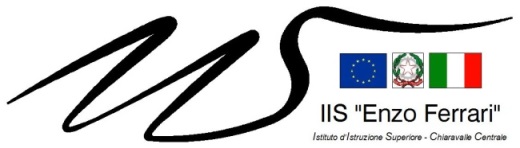 VADEMECUM PER LA GESTIONEDELLE ATTIVITÀ DI ALTERNANZA SCUOLA-LAVOROIl tutor interno è tenuto a predisporre diversi documenti il cui Format  è scaricabile al seguente  link:  http://www.iischiaravalle.gov.it/alternanza-scuola-lavoro.html  Il presente elenco potrebbe essere aggiornato con nuovi documenti in base alle linee guida dell’ASL di cui si attende la pubblicazione (o documenti che si ritengono utili per l’attività svolta):Progetto;Patto formativo, sottoscritto dallo studente e dalla famiglia in triplice copia (1 copia resterà all’alunno,  1 copia andrà restituita in segreteria e 1 copia andrà consegnata all’ente esterno);Valutazione dei rischi;Scheda valutazione struttura ospitante;Scheda valutazione dello studente;Registro delle presenze, da far firmare quotidianamente all’alunno;Certificazione delle competenze.Inoltre il tutor inviterà l’allievo a predisporre una relazione finale (obbligatoria per gli studenti) sull’attività svolta compilata e sottoscritta